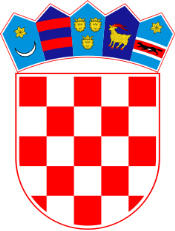 REPUBLIKA HRVATSKAOpćinski sud u RijeciUred predsjednikaPosl.br.: 7 Su-815/2022U Rijeci, 25. kolovoza 2023.OBAVIJEST O TESTIRANJUPO RASPISANOM OGLASUza izvanredni postupak prijama u državnu službu na neodređeno vrijeme u Općinski sud u Rijeci, i to:1 (jedan) voditelj/ica odjeljka pomoćno tehničkih poslova (m/ž)Objavljenom u Narodnim novinama br. 59/2023 od 02. lipnja 2023. godine, na stranicama Ministarstva pravosuđa i uprave., na oglasnoj ploči Hrvatskog zavoda za zapošljavanje - Područne službe Rijeka, kao i na web stranici Općinskog suda u Rijeci, te oglasnoj ploči Općinskog suda u Rijeci.Na temelju odredbe čl. 4. Uredbe o raspisivanju i provedbi javnog natječaja i internog oglasa u državnoj službi (NN br. 78/17 i 89/19) kandidati koji ispunjavaju formalne uvjete javnog natječajau p u ć u j u  s en a  r a z g o v o r (intervju)  koji će se održati dana 31. kolovoza 2023. (četvrtak) u Općinskom sudu u Rijeci, na adresi Žrtava fašizma 7, u sobi br. 20 na I. katu, s početkom u 09,00 sati.	Popis kandidata bit će istaknut na oglasnoj ploči naslovnog suda, te web stranicama Općinskog suda u Rijeci.	Temeljem čl. 10. u svezi čl. 8 st. 4. podstavak 3. Uredbe o raspisivanju i provedbi javnog natječaja i internog oglasa u državnoj službi, mogu pristupiti samo kandidati koji zadovoljavaju formalne uvjete oglasa, a isti su dužni ponijeti osobnu iskaznicu. Ukoliko kandidat ne pristupi razgovoru smatra se da je isti povukao prijavu na oglas i više se ne smatra kandidatom.OPĆINSKI SUD U RIJECI